Первый всероссийский семинар-тренинг «Эффективный Топ-менеджер в условиях кризиса»Организатор ООО «КСИлаб»Сайт организатораhttp://www.ksilab.orgМесто проведенияГород Москва, точное место уточняется.Цели семинара-тренингаПовысить навыки эффективного управления  в условиях кризиса.Дата проведения 5-6 ноября 2015 г. с 10:00 до 18:00.Целевая аудиторияГубернаторы и их заместители, министры и директора профильных департаментов, главы муниципальных образований и их заместители, директора отраслевых и градообразующих предприятий, собственники бизнеса, генеральные директора и их заместители.  МетодологияМини-лекции, упражнения, дискуссии, мозговые штурмы, кейсы.ПрограммаМодуль 1. Навыки эффективного руководителя в условиях кризиса Блок 1. Планирование и целеполагание в условиях кризисаВиды планирования: краткосрочное, среднесрочное, долгосрочное.Инверсивное планирование.Постановка целей и расстановка приоритетов.SMART(ER), GTD.Блок 2. Личная эффективность и лидерствоРоли топ-менеджера в команде.Управление авторитетом.Феномен лидерства и образ лидера. Поведение лидера в условиях кризиса.Инструменты формирования статуса лидера.Взаимодействие с неформальными лидерами, «звездами» и «группировками».Модели управленческих компетенций руководителя для саморазвития.Блок 3. Работа с конфликтами. Типы возражений.Виды и фазы конфликтов.Конфликтогены — источники конфликтов.Техника поведения в конфликтных ситуациях.Предотвращение конфликтов.Блок 4. Делегирование и Контроль Рекомендованные зоны делегирования.Техника делегирования.Отличия делегирования и поручения.Техника процессного контроля.Техника контроля по результату.Блок 5. Мотивация персонала в условиях кризисаРесурсы мотивации: что от нас зависит.Виды мотивов, принципы и методы мотивации в условиях кризиса.Создание нематериальной системы мотивации сотрудников.Анализ мотивационного потенциала и составление мотивационной карты.Демотивация персонала: профилактика, причины и устранение.Развитие самомотивации у сотрудников.Методы создания «принято».Способы настаивать и требовать.Стресс-менеджмент.Модуль 2. Повышение рейтинга руководителя и его организации в условиях кризисаБлок 1. Значение и природа общественного мненияИнформационная среда и информационные потоки.Как информация трансформируется в общественное мнение.Влияние мнения на социальное поведение.Блок 2. Работа с целевой аудиторией как инструмент продвижения руководителя и и организации в целомТехнологии изучения целевой аудитории.Показатели эффективности продвижения или как понимать цифры?Ключевые причины снижения рейтинга и пути их устранения.Современные инструменты продвижения.Блок 3.  Коммуникации в условиях неопределенностиПарадоксы современного общества.Построение эффективных коммуникаций с целевой аудиторией и партнерами.Как сделать недостаток информации своим преимуществом при работе с целевой аудиторией.Конструирование информационной среды.Модуль 3. HR в условиях кризиса: сокращать или инвестировать?Блок 1. Привлечение и удержание высококфалифицированных специалистовHR-брендинг: методы повышения привлекательности работодателя.Лояльность и вовлеченность персонала: как повысить эффективность сотрудников?Современные способы удержания персонала.Блок 2. Обучение и развитие персоналаСтоит ли обучать в условиях кризиса?Как сократить расходы на обучение, но сохранить качество?Как понять в кого инвестировать: создание Talent pool.Модератор семинара-тренинга Овчинников Евгений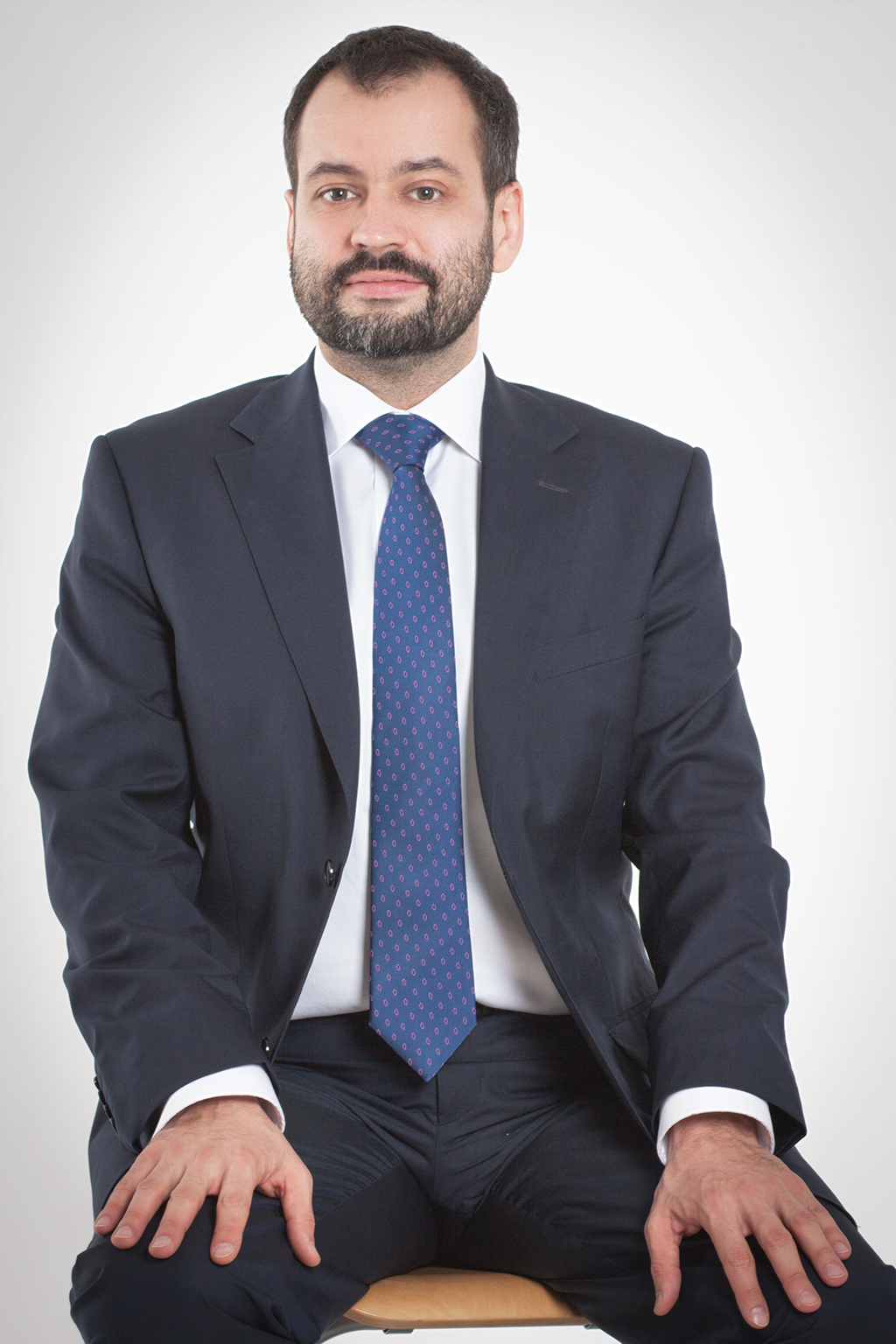 ПрофильБизнес-тренер, модератор стратегических сессий, коуч.ОбразованиеОсновное АНХ ВШМБ: Академия народного хозяйства Высшая школа международного бизнеса (MBA — менеджмент).РУДН: Российский университет дружбы народов (факультет лингвистики: английский, французский).РУДН: Российский университет дружбы народов (психологический факультет).РУДН: Российский университет дружбы народов (юридический факультет).Повышение квалификации, курсыПрошел более ста различных тренингов, принял участие более чем в тридцати конференциях.Направления работыОбучениеЛидерство.Развитие управленческих навыков.Продажи и переговоры.Работа на выставках.Навыки выступления и эффективной презентации.Управление временем.Управление конфликтами.Формирование бесконфликтной среды в компании.Управление коммуникациями.Управление стрессом.Креативность.Управление продажами, планирование сбыта и контроль, развитие региональной сбытовой сети.Управление изменениями.Коучинг - инструмент руководителя.Управление проектами.Командообразование.Симуляционные игрыПроизводство: завод Радужный.Торговля: ООО «Ромашка» — ООО «Василек».Управление проектами: модель яйцо, строительство автомобиля.Креативность: чемпионат «абсолютного разума».Командообразование: поиски клада.КоучингИндивидуальный коучинг.Групповой коучинг.Стратегические сессииПроектный опытОбучениеПроизводство: Агрисовгаз, Газпром, Лукойл, Силовые машины, Кока-Кола, Корона / Государь, Мултон, Pepsico, Барьер, Ingri, Мосстрой-31, Нанотехнологии МДТ / NT-MDT Europe, Ника, ТНК-смазочные материалы, Камит, Чайковский текстиль, Альфа-Дизайн, Амалит, ВМС-принт, КРО, БиПак, Лиматон, Упаковка и Сервис.Финансы: Альфа-Банк, Европейский, ПромСвязьБанк, Россельхозбанк, Hansabank, Атон Капитал, ForexClub, U-trade.Страхование: Мегарусс-Д, Согаз.Торговля: L’oreal, Whirlpool, Dow, Mi Swaco, ALF International, АМФ, Арттекс, BauFlex, КаВентДом/Krona steel, КлиматСтройСервис, Метрис, Мобис/Stand-Out, Бизнес-Букет, Прома, СИМПЛ, ОБИ, Marktkauf, Арконада/Линия тока, Красный куб, МаксЛевел, Снежная королева, X5retail group/Перекресток, Седьмой Континент.HORECA: Burger King, КофеХаус.Cельское хозяйство: Корпас, Провими.Мебель: HermanMiller / Динамика, Ромул, Феликс, Blow Hill.Авто и ГСМ: Gema Motors, СКС.MLM: Витамакс, Инфинум / Pharma-Косметика, Инфорс, Florange/Провеа.IT: Артезио, AT-Consulting, VerySell / VerySell6, Галактика, Информзащита, In-Line Technologies, Ланит, Люксофт, Мейл.ру group, NetCracker, OXS, Oracle, РДТеХ, Софт-Троник, TerrаLink, ФОРС, ЭлАр, Электронные Офисные Системы, АДП, DVM-Group, Диалог Наука, Диалог Сети, Canon, Лан-Проект, Радиус Вип, R-style, Telco, HP.Телеком: Арстел, Билайн, Ростелеком, RU-CENTER, ЦентрТелеком, ФГУП РСВО.Фармбизнес: Верофарм, Гедеон Рихтер, Протек, Sanofi-Aventis, Аванстом, Медицина, Профессорская клиника, Реутовская стоматологическая клиника, Силикон, Аптека 36,6.Консалтинг: Бест-недвижимость, Европейская Юридическая Служба, Мирабель, Ernst&Young.Фонды: Фонд изучения электоральной политики, Центр структурных исследований и стратегических проектов.Реклама: Медиа-5, Publicist United, Магител.Логистические компании: Почта России, SGS, Первая грузовая.СМИ: Афиша, Импресс-Медиа, РБК, СигарКлан, ТелеНеделя.Общественные организации: Greenpeace, WWF.Конференции: ИД Гребенникова, ITE, Карьера в России.Обучение: Alibra / RunovSchool, КМ-Образование, Организация Времени.КоучингПрезидент Ингеоком.Глава г. Пушкино.Стратегические сессииТНК Смазочные Материалы.Кофехаус.Медсталь.Панорама 2014.ИМА.ФГУП РСВО.Регистрационный бланк участникаДля регистрации в мероприятии необходимо:Заполнить регистрационный бланк;Направить карточку организации с реквизитами на адрес: kuznetsov@ksilab.orgСтоимость за участие одного представителя:Вы получаете скидку в размере 5% за участие трех и более представителей.В стоимость участия включено:Аккредитация представителя Заказчика для участия в тренинге «Эффективный Топ-менеджер в условиях кризиса».Вручение сертификата участника тренинга.Предоставление раздаточного материала.Обеспечение питания на время работы семинара-тренинга (кофе-паузы).С уважением,Куратор проекта Кузнецов Сергей СергеевичТел.: +7 (495) 003 56 34Моб.: +7 (926) 173 79 05е-mail: kuznetsov@ksilab.orgНазвание организации ФИО участниковФИО участниковДолжность участниковДолжность участниковОплата регистрационного взноса до 1 октября 2015г.29 500 рублейОплата регистрационного взноса после 1 октября 2015г.34 500 рублейПрисвоение VIP-статуса (оплачивается дополнительно)20 000 рублей 